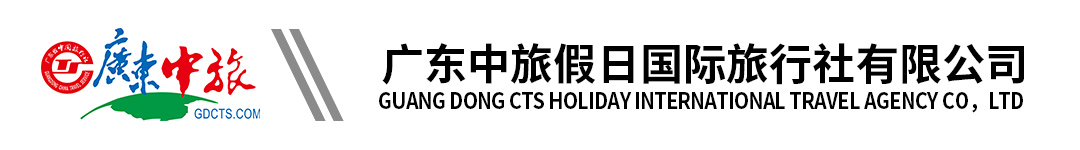 【惠·乡村振兴】清远4天丨连住三晚阳山文来好景酒店丨英西峰林晓镇赏荷花丨广东峡天下栈道丨百亩西瓜园任食丨无限次山水泳池畅泳丨品尝清远大盘鱼宴美食行程单行程安排费用说明自费点其他说明产品编号YB165467687673出发地广州市目的地清远市行程天数4去程交通汽车返程交通汽车参考航班上车点：（因受交通管制，有可能变更上车地点，具体以导游通知为准）上车点：（因受交通管制，有可能变更上车地点，具体以导游通知为准）上车点：（因受交通管制，有可能变更上车地点，具体以导游通知为准）上车点：（因受交通管制，有可能变更上车地点，具体以导游通知为准）上车点：（因受交通管制，有可能变更上车地点，具体以导游通知为准）产品亮点1、打卡：千姿百态的山峰、神秘莫测的岩洞、嶙峋怪异的岩石、赏百亩荷花、观田园风光【九龙峰林晓镇】（峰林晓镇+西瓜园+大盘鱼宴套组是必消项目，每位客人必须消费68元/人，不去也要消费）1、打卡：千姿百态的山峰、神秘莫测的岩洞、嶙峋怪异的岩石、赏百亩荷花、观田园风光【九龙峰林晓镇】（峰林晓镇+西瓜园+大盘鱼宴套组是必消项目，每位客人必须消费68元/人，不去也要消费）1、打卡：千姿百态的山峰、神秘莫测的岩洞、嶙峋怪异的岩石、赏百亩荷花、观田园风光【九龙峰林晓镇】（峰林晓镇+西瓜园+大盘鱼宴套组是必消项目，每位客人必须消费68元/人，不去也要消费）1、打卡：千姿百态的山峰、神秘莫测的岩洞、嶙峋怪异的岩石、赏百亩荷花、观田园风光【九龙峰林晓镇】（峰林晓镇+西瓜园+大盘鱼宴套组是必消项目，每位客人必须消费68元/人，不去也要消费）1、打卡：千姿百态的山峰、神秘莫测的岩洞、嶙峋怪异的岩石、赏百亩荷花、观田园风光【九龙峰林晓镇】（峰林晓镇+西瓜园+大盘鱼宴套组是必消项目，每位客人必须消费68元/人，不去也要消费）天数行程详情用餐住宿D1广州——英西峰林——自理午餐——峰林晓镇赏荷花——自理晚餐——入住阳山文来好景酒店早餐：X     午餐：X     晚餐：X   阳山文来好景酒店或同级D2品尝早餐——广东峡天下——自理午餐——酒店内内山水泳池自由畅游——自理晚餐——入住阳山文来好景酒店；早餐：√     午餐：X     晚餐：X   阳山文来好景酒店或同级D3品尝早餐——贤令山参观——自理午餐——酒店内内山水泳池自由畅游——自理晚餐——入住阳山文来好景酒店；早餐：√     午餐：X     晚餐：X   阳山文来好景酒店或同级D4品尝早餐——百亩西瓜园参观任食西瓜——午餐品尝特色大盘鱼宴——红不让农科大观园——返程广州；早餐：√     午餐：√     晚餐：X   无费用包含1.交通：按实际参团人数安排空调旅游巴士，每人1正座；1.交通：按实际参团人数安排空调旅游巴士，每人1正座；1.交通：按实际参团人数安排空调旅游巴士，每人1正座；费用不包含1.个人消费（如酒店洗衣、电话、收费电视和酒水等）及自费项目； 1.个人消费（如酒店洗衣、电话、收费电视和酒水等）及自费项目； 1.个人消费（如酒店洗衣、电话、收费电视和酒水等）及自费项目； 项目类型描述停留时间参考价格峰林晓镇+西瓜园+大盘鱼宴套组是必消项目峰林晓镇+西瓜园+大盘鱼宴套组是必消项目，每位客人必须消费68元/人，不去也要消费.¥(人民币) 68.00预订须知1.如遇到台风,暴雨或河水上涨等不可抗力因素而影响团队运作的,为保障客人生命财产安全,我社将尽早通知客人取消行程,团款全额退回,双方自动终止履行合同,我社不作任何赔偿.温馨提示1.行程所列各旅游景点的精彩表述，系组团社根据相关资料提供参考，团队观光活动受天气、日照及时间等自然环境因素影响存在较大的不确定性，敬请留意。报名材料本线涉及爬山，仅限65周岁以下身体健康并且行动方便的游客报名。